FORMANYOMTATVÁNY Elálláshoz a szerződéstől Reklamációhoz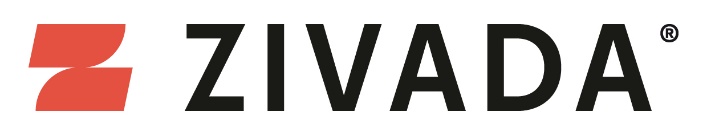 Nem volt minden teljesen rendben?Sajnáljuk. Kérjük, közöljön velünk néhány formalitást:Megrendelés száma:				Telefonos elérhetőség: 				E-mail cím:					Bankszámla száma:				Milyen termékeket küld nekünk vissza?Mi a visszaküldés oka?Milyen megoldási módot részesít előnyben?Dátum:				Aláírás:				Kérjük, hogy az árut ezzel a formanyomtatvánnyal együtt küldje az alábbi címre:SP Venture, a.s.Průmyslová 1515/14102 00 PrahaCzech RepublicKöszönjük!A lehető leghamarabb elintézzük az ügyet, és felvesszük Önnel a kapcsolatot.